ГЛАВА РЕСПУБЛИКИ ХАКАСИЯ -ПРЕДСЕДАТЕЛЬ ПРАВИТЕЛЬСТВА РЕСПУБЛИКИ ХАКАСИЯПОСТАНОВЛЕНИЕот 14 октября 2015 г. N 85-ППО КОМИССИИ ПО КООРДИНАЦИИ РАБОТЫ ПО ПРОТИВОДЕЙСТВИЮКОРРУПЦИИ В РЕСПУБЛИКЕ ХАКАСИЯВ соответствии с Указом Президента Российской Федерации от 15.07.2015 N 364 "О мерах по совершенствованию организации деятельности в области противодействия коррупции" постановляю:1. Образовать Комиссию по координации работы по противодействию коррупции в Республике Хакасия.2. Утвердить Положение о Комиссии по координации работы по противодействию коррупции в Республике Хакасия (приложение 1).3. Утвердить состав Комиссии по координации работы по противодействию коррупции в Республике Хакасия (приложение 2).Исполняющий обязанности ГлавыРеспублики Хакасия - ПредседателяПравительства Республики ХакасияВ.КРАФТг. Абакан14.10.2015N 85-ПППриложение 1УтвержденопостановлениемГлавы Республики Хакасия -Председателя ПравительстваРеспублики Хакасияот 14.10.2015 N 85-ПППОЛОЖЕНИЕО КОМИССИИ ПО КООРДИНАЦИИ РАБОТЫ ПО ПРОТИВОДЕЙСТВИЮКОРРУПЦИИ В РЕСПУБЛИКЕ ХАКАСИЯ1. Общие положения1.1. Комиссия по координации работы по противодействию коррупции в Республике Хакасия (далее - комиссия) является постоянно действующим координационным органом при Главе Республики Хакасия - Председателе Правительства Республики Хакасия.1.2. Комиссия в своей деятельности руководствуется Конституцией Российской Федерации, федеральными конституционными законами, федеральными законами, указами и распоряжениями Президента Российской Федерации, постановлениями и распоряжениями Правительства Российской Федерации, иными нормативными правовыми актами Российской Федерации, а также положением о комиссии.1.3. Комиссия осуществляет свою деятельность во взаимодействии с Управлением Президента Российской Федерации по вопросам противодействия коррупции.1.4. Комиссия выполняет функции, возложенные на комиссию по соблюдению требований к служебному (должностному) поведению и урегулированию конфликта интересов в отношении лиц, замещающих государственные должности Республики Хакасия, для которых федеральными законами и законами Республики Хакасия не предусмотрено иное, и рассматривает соответствующие вопросы в порядке, определенном нормативным правовым актом Республики Хакасия.2. Основные задачи комиссии2.1. Основными задачами комиссии являются:(в ред. Постановления Главы Республики Хакасия - Председателя Правительства Республики Хакасия от 01.02.2016 N 05-ПП)а) обеспечение исполнения решений Совета при Президенте Российской Федерации по противодействию коррупции и его президиума;б) подготовка предложений о реализации государственной политики в области противодействия коррупции Главе Республики Хакасия - Председателю Правительства Республики Хакасия;в) обеспечение координации деятельности Правительства Республики Хакасия, органов исполнительной власти Республики Хакасия и органов местного самоуправления в Республике Хакасия по реализации государственной политики в области противодействия коррупции;г) обеспечение согласованных действий органов исполнительной власти Республики Хакасия и органов местного самоуправления в Республике Хакасия, а также их взаимодействия с территориальными органами федеральных государственных органов в Республике Хакасия при реализации мер по противодействию коррупции в Республике Хакасия;д) обеспечение взаимодействия органов исполнительной власти Республики Хакасия и органов местного самоуправления в Республике Хакасия с гражданами, институтами гражданского общества, средствами массовой информации, научными организациями по вопросам противодействия коррупции в Республике Хакасия;е) информирование общественности о проводимой органами исполнительной власти Республики Хакасия и органами местного самоуправления в Республике Хакасия работе по противодействию коррупции.3. Полномочия комиссии(в ред. Постановления Главы Республики Хакасия -Председателя Правительства Республики Хакасияот 01.02.2016 N 05-ПП)3.1. Комиссия в целях выполнения возложенных на нее задач осуществляет следующие полномочия:а) подготавливает предложения по совершенствованию законодательства Российской Федерации, законодательства Республики Хакасия о противодействии коррупции Главе Республики Хакасия - Председателю Правительства Республики Хакасия;б) разрабатывает меры по противодействию коррупции, а также по устранению причин и условий, порождающих коррупцию;в) разрабатывает рекомендации по организации антикоррупционного просвещения граждан в целях формирования нетерпимого отношения к коррупции и антикоррупционных стандартов поведения;г) организует:подготовку проектов нормативных правовых актов Республики Хакасия по вопросам противодействия коррупции;разработку республиканской антикоррупционной программы и разработку антикоррупционных программ исполнительных органов государственной власти Республики Хакасия (планов мероприятий по противодействию коррупции), а также контроль за их реализацией, в том числе путем мониторинга эффективности реализации мер по противодействию коррупции, предусмотренных этими программами;д) рассматривает вопросы, касающиеся соблюдения лицами, замещающими государственные должности Республики Хакасия, для которых федеральными законами и законами Республики Хакасия не предусмотрено иное, запретов, ограничений и требований, установленных в целях противодействия коррупции;е) принимает меры по выявлению (в том числе на основании обращений граждан, сведений, распространяемых средствами массовой информации, протестов, представлений, предписаний федеральных государственных органов) причин и условий, порождающих коррупцию, создающих административные барьеры;ж) оказывает содействие развитию общественного контроля за реализацией республиканской антикоррупционной программы и антикоррупционных программ исполнительных органов государственной власти Республики Хакасия (планов мероприятий по противодействию коррупции);з) осуществляет подготовку ежегодного доклада о деятельности в области противодействия коррупции, обеспечивает его размещение на Официальном портале исполнительных органов государственной власти Республики Хакасия в информационно-телекоммуникационной сети "Интернет", опубликование в средствах массовой информации и направление в федеральные государственные органы (по их запросам).4. Порядок формирования комиссии4.1. Комиссия формируется в составе председателя комиссии, его заместителей, секретаря и членов комиссии.4.2. Председателем комиссии по должности является Глава Республики Хакасия - Председатель Правительства Республики Хакасия или лицо, временно исполняющее его обязанности.4.3. В состав комиссии могут входить руководители органов исполнительной власти Республики Хакасия, органов местного самоуправления в Республике Хакасия, представители аппарата полномочного представителя Президента Российской Федерации в федеральном округе, представители государственных органов Республики Хакасия, руководители территориальных органов федеральных государственных органов, руководитель Общественной палаты Республики Хакасия, представители научных и образовательных организаций, а также представители общественных организаций, уставными задачами которых является участие в противодействии коррупции.(п. 4.3 в ред. Постановления Главы Республики Хакасия - Председателя Правительства Республики Хакасия от 07.03.2017 N 13-ПП)4.4. Передача полномочий члена комиссии другому лицу не допускается.4.5. Участие в работе комиссии осуществляется на общественных началах.4.6. На заседания комиссии могут быть приглашены представители федеральных государственных органов, государственных органов Республики Хакасия, органов местного самоуправления в Республике Хакасия, организаций и средств массовой информации.4.7. По решению председателя комиссии для анализа, изучения и подготовки экспертного заключения по рассматриваемым комиссией вопросам к ее работе могут привлекаться на временной или постоянной основе эксперты.5. Организация деятельности комиссиии порядок ее работы5.1. Работа комиссии осуществляется на плановой основе и в соответствии с регламентом, который утверждается комиссией.5.2. Заседание комиссии ведет председатель комиссии или по его поручению заместитель председателя комиссии.5.3. Заседания комиссии проводятся, как правило, один раз в квартал. В случае необходимости по инициативе председателя комиссии, заместителя председателя комиссии, а также члена комиссии (по согласованию с председателем комиссии или его заместителем и по представлению секретаря комиссии) могут проводиться внеочередные заседания комиссии.5.4. Заседания комиссии проводятся открыто (разрешается присутствие лиц, не являющихся членами комиссии). В целях обеспечения конфиденциальности при рассмотрении соответствующих вопросов председателем комиссии или в его отсутствие заместителем председателя комиссии может быть принято решение о проведении закрытого заседания комиссии (присутствуют только члены комиссии и приглашенные на заседание лица).5.5. Решения комиссии оформляются протоколом.5.6. Для реализации решений комиссии могут издаваться нормативные правовые акты или распорядительные акты Главы Республики Хакасия - Председателя Правительства Республики Хакасия, а также даваться поручения Главы Республики Хакасия - Председателя Правительства Республики Хакасия.5.7. По решению комиссии из числа членов комиссии или уполномоченных ими представителей, а также из числа представителей органов исполнительной власти Республики Хакасия, органов местного самоуправления в Республике Хакасия, представителей общественных организаций и экспертов могут создаваться рабочие группы по отдельным вопросам.5.8. Председатель комиссии:а) осуществляет общее руководство деятельностью комиссии;б) утверждает план работы комиссии (ежегодный план);в) утверждает повестку дня очередного заседания комиссии;г) дает поручения в рамках своих полномочий членам комиссии;д) представляет комиссию в отношениях с федеральными государственными органами, государственными органами Республики Хакасия, организациями и гражданами по вопросам, относящимся к компетенции комиссии.5.9. Обеспечение деятельности комиссии, подготовку материалов к заседаниям комиссии и контроль за исполнением принятых ею решений осуществляет Министерство по делам юстиции и региональной безопасности Республики Хакасия.(в ред. Постановления Главы Республики Хакасия - Председателя Правительства Республики Хакасия от 19.10.2017 N 55-ПП)5.10. Секретарь комиссии:а) обеспечивает подготовку проекта плана работы комиссии (ежегодного плана), формирует повестку дня ее заседания, координирует работу по подготовке необходимых материалов к заседанию комиссии, проектов соответствующих решений, ведет протокол заседания комиссии;б) информирует членов комиссии, приглашенных на заседание лиц, экспертов, иных лиц о месте, времени проведения и повестке дня заседания комиссии, обеспечивает их необходимыми материалами;в) оформляет протоколы заседаний комиссии;г) организует выполнение поручений председателя комиссии, данных по результатам заседаний комиссии.5.11. По решению председателя комиссии информация о решениях комиссии (полностью или в какой-либо части) может передаваться средствам массовой информации для опубликования.Приложение 2УтвержденпостановлениемГлавы Республики Хакасия -Председателя ПравительстваРеспублики Хакасияот 14.10.2015 N 85-ППСОСТАВКОМИССИИ ПО КООРДИНАЦИИ РАБОТЫ ПО ПРОТИВОДЕЙСТВИЮКОРРУПЦИИ В РЕСПУБЛИКЕ ХАКАСИЯ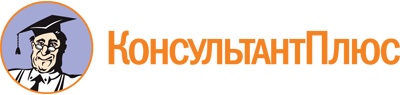 Постановление Главы Республики Хакасия - Председателя Правительства Республики Хакасия от 14.10.2015 N 85-ПП
(ред. от 06.06.2023)
"О Комиссии по координации работы по противодействию коррупции в Республике Хакасия"
(вместе с "Положением о Комиссии по координации работы по противодействию коррупции в Республике Хакасия")Документ предоставлен КонсультантПлюс

www.consultant.ru

Дата сохранения: 23.06.2023
 Список изменяющих документов(в ред. Постановлений Главы Республики Хакасия - Председателя ПравительстваРеспублики Хакасия от 01.02.2016 N 05-ПП, от 06.10.2016 N 78-ПП,от 02.12.2016 N 87-ПП, от 07.03.2017 N 13-ПП, от 08.06.2017 N 33-ПП,от 19.10.2017 N 55-ПП, от 25.12.2017 N 68-ПП, от 06.03.2018 N 09-ПП,от 06.11.2018 N 71-ПП, от 25.12.2018 N 83-ПП, от 12.04.2019 N 24-ПП,от 07.06.2019 N 51-ПП, от 24.09.2019 N 80-ПП, от 10.06.2020 N 32-ПП,от 11.11.2020 N 53-ПП, от 29.11.2021 N 109-ПП, от 21.09.2022 N 70-ПП,от 31.10.2022 N 78-ПП, от 06.06.2023 N 27-ПП)Список изменяющих документов(в ред. Постановлений Главы Республики Хакасия - Председателя ПравительстваРеспублики Хакасия от 01.02.2016 N 05-ПП, от 07.03.2017 N 13-ПП,от 19.10.2017 N 55-ПП)Список изменяющих документов(в ред. Постановлений Главы Республики Хакасия - Председателя ПравительстваРеспублики Хакасия от 01.02.2016 N 05-ПП, от 06.10.2016 N 78-ПП,от 02.12.2016 N 87-ПП, от 07.03.2017 N 13-ПП, от 08.06.2017 N 33-ПП,от 25.12.2017 N 68-ПП, от 06.03.2018 N 09-ПП, от 06.11.2018 N 71-ПП,от 25.12.2018 N 83-ПП, от 12.04.2019 N 24-ПП, от 07.06.2019 N 51-ПП,от 24.09.2019 N 80-ПП, от 10.06.2020 N 32-ПП, от 11.11.2020 N 53-ПП,от 29.11.2021 N 109-ПП, от 21.09.2022 N 70-ПП, от 31.10.2022 N 78-ПП,от 06.06.2023 N 27-ПП)КоноваловВалентин ОлеговичГлава Республики Хакасия - Председатель Правительства Республики Хакасия, председатель комиссии;РомашовСергей АлександровичМинистр по делам юстиции и региональной безопасности Республики Хакасия, заместитель председателя комиссии;БлажноваМарина Владимировнаведущий советник отдела по профилактике коррупционных и иных правонарушений Министерства по делам юстиции и региональной безопасности Республики Хакасия, секретарь комиссии.Члены комиссии:ВеселовВладимир Николаевичзаместитель министра - начальник полиции Министерства внутренних дел по Республике Хакасия (по согласованию);ДоможаковАлександр Владимировичзаместитель министра - начальник отдела по профилактике коррупционных и иных правонарушений Министерства по делам юстиции и региональной безопасности Республики Хакасия;КурбатоваТатьяна АнатольевнаПервый заместитель Главы Республики Хакасия - Председателя Правительства Республики Хакасия - руководитель Аппарата Главы Республики Хакасия - Председателя Правительства Республики Хакасия и Правительства Республики Хакасия;ЛяхОльга Алексеевнапредседатель Контрольно-счетной палаты Республики Хакасия (по согласованию);ЛевченкоОльга Александровнапредседатель Общественной палаты Республики Хакасия (по согласованию);НаумкинаВалентина Владимировнадиректор Института истории и права Федерального государственного бюджетного образовательного учреждения высшего образования "Хакасский государственный университет им. Н.Ф. Катанова" (по согласованию);СорокинВладимир Александровичпрезидент Союза "Торгово-промышленная палата Республики Хакасия" (по согласованию);ТупикинАльберт ЮрьевичПредседатель Совета депутатов города Абакана (по согласованию);ХолодовНиколай Владимировичглавный федеральный инспектор по Республике Хакасия аппарата полномочного представителя Президента Российской Федерации в Сибирском федеральном округе (по согласованию);Чудаан-оолАяс Май-ооловичначальник Управления Министерства юстиции Российской Федерации по Республике Хакасия (по согласованию);ШпигальскихЮрий АлександровичПервый заместитель Председателя Верховного Совета Республики Хакасия (по согласованию).